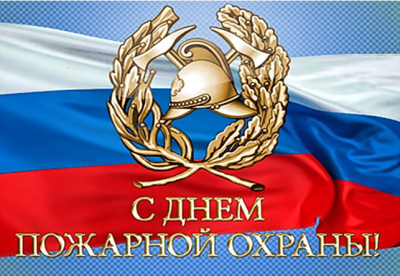 Уважаемые работники пожарной охраны и ветераны службы!Поздравляю вас с профессиональным праздником – Днем пожарной охраны!Этот праздник объединяет всех, для кого спасение человеческих жизней – каждодневная ответственная и напряжённая работа. Сопереживание, отвага и просчитанный риск – неотъемлемая часть вашего благородного, почти всегда опасного труда.На Вашу службу возложены ответственные задачи по профилактике пожаров, спасению людей и имущества при возгораниях, обеспечению безопасных условий их жизнедеятельности, проведению аварийно-спасательных работ. Решая эти задачи, вы изо дня в день проявляете отвагу, самоотверженность, готовность придти на помощь в экстремальных ситуациях. Свое дело вы выполняете с чувством высокого долга и ответственности. Выражаю искреннюю признательность всем сотрудникам пожарной охраны – и тем, кто занимается профилактикой пожаров, и тем, кто выезжает на вызовы. Огромная благодарность ветеранам за многолетний безупречный труд, славные традиции и богатый профессиональный опыт, переданный молодому поколению. Желаю вам крепкого здоровья, счастья и благополучия! Пусть реже звучат тревожные сирены на улицах нашего района, пусть чаще видят вас жены и дети в семейном кругу!Глава Нытвенского муниципального района  Р.М. Хаертдинов